Projektarbeit BGJ/s 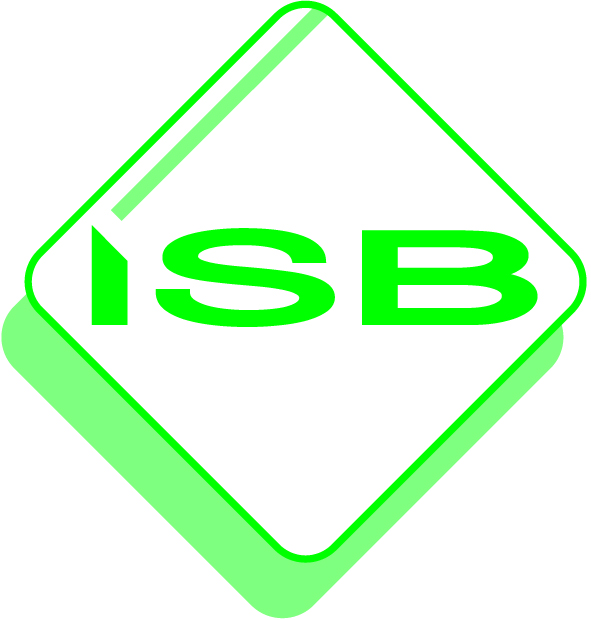 Notwenige Ergänzungen:Steckbrief - BGJ Projektarbeit - Steckbrief - BGJ Projektarbeit - Steckbrief - BGJ Projektarbeit - Steckbrief - BGJ Projektarbeit - Steckbrief - BGJ ProjektarbeitSteckbrief - BGJ Projektarbeit - Steckbrief - BGJ Projektarbeit - Steckbrief - BGJ Projektarbeit - Steckbrief - BGJ Projektarbeit - Steckbrief - BGJ ProjektarbeitSteckbrief - BGJ Projektarbeit - Steckbrief - BGJ Projektarbeit - Steckbrief - BGJ Projektarbeit - Steckbrief - BGJ Projektarbeit - Steckbrief - BGJ ProjektarbeitSteckbrief - BGJ Projektarbeit - Steckbrief - BGJ Projektarbeit - Steckbrief - BGJ Projektarbeit - Steckbrief - BGJ Projektarbeit - Steckbrief - BGJ ProjektarbeitSteckbrief - BGJ Projektarbeit - Steckbrief - BGJ Projektarbeit - Steckbrief - BGJ Projektarbeit - Steckbrief - BGJ Projektarbeit - Steckbrief - BGJ ProjektarbeitSteckbrief - BGJ Projektarbeit - Steckbrief - BGJ Projektarbeit - Steckbrief - BGJ Projektarbeit - Steckbrief - BGJ Projektarbeit - Steckbrief - BGJ ProjektarbeitSteckbrief - BGJ Projektarbeit - Steckbrief - BGJ Projektarbeit - Steckbrief - BGJ Projektarbeit - Steckbrief - BGJ Projektarbeit - Steckbrief - BGJ ProjektarbeitSteckbrief - BGJ Projektarbeit - Steckbrief - BGJ Projektarbeit - Steckbrief - BGJ Projektarbeit - Steckbrief - BGJ Projektarbeit - Steckbrief - BGJ ProjektarbeitSteckbrief - BGJ Projektarbeit - Steckbrief - BGJ Projektarbeit - Steckbrief - BGJ Projektarbeit - Steckbrief - BGJ Projektarbeit - Steckbrief - BGJ ProjektarbeitSteckbrief - BGJ Projektarbeit - Steckbrief - BGJ Projektarbeit - Steckbrief - BGJ Projektarbeit - Steckbrief - BGJ Projektarbeit - Steckbrief - BGJ ProjektarbeitSteckbrief - BGJ Projektarbeit - Steckbrief - BGJ Projektarbeit - Steckbrief - BGJ Projektarbeit - Steckbrief - BGJ Projektarbeit - Steckbrief - BGJ ProjektarbeitSteckbrief - BGJ Projektarbeit - Steckbrief - BGJ Projektarbeit - Steckbrief - BGJ Projektarbeit - Steckbrief - BGJ Projektarbeit - Steckbrief - BGJ ProjektarbeitSteckbrief - BGJ Projektarbeit - Steckbrief - BGJ Projektarbeit - Steckbrief - BGJ Projektarbeit - Steckbrief - BGJ Projektarbeit - Steckbrief - BGJ ProjektarbeitSteckbrief - BGJ Projektarbeit - Steckbrief - BGJ Projektarbeit - Steckbrief - BGJ Projektarbeit - Steckbrief - BGJ Projektarbeit - Steckbrief - BGJ ProjektarbeitSteckbrief - BGJ Projektarbeit - Steckbrief - BGJ Projektarbeit - Steckbrief - BGJ Projektarbeit - Steckbrief - BGJ Projektarbeit - Steckbrief - BGJ ProjektarbeitSteckbrief - BGJ Projektarbeit - Steckbrief - BGJ Projektarbeit - Steckbrief - BGJ Projektarbeit - Steckbrief - BGJ Projektarbeit - Steckbrief - BGJ ProjektarbeitSteckbrief - BGJ Projektarbeit - Steckbrief - BGJ Projektarbeit - Steckbrief - BGJ Projektarbeit - Steckbrief - BGJ Projektarbeit - Steckbrief - BGJ ProjektarbeitSteckbrief - BGJ Projektarbeit - Steckbrief - BGJ Projektarbeit - Steckbrief - BGJ Projektarbeit - Steckbrief - BGJ Projektarbeit - Steckbrief - BGJ ProjektarbeitSteckbrief - BGJ Projektarbeit - Steckbrief - BGJ Projektarbeit - Steckbrief - BGJ Projektarbeit - Steckbrief - BGJ Projektarbeit - Steckbrief - BGJ ProjektarbeitSteckbrief - BGJ Projektarbeit - Steckbrief - BGJ Projektarbeit - Steckbrief - BGJ Projektarbeit - Steckbrief - BGJ Projektarbeit - Steckbrief - BGJ ProjektarbeitSteckbrief - BGJ Projektarbeit - Steckbrief - BGJ Projektarbeit - Steckbrief - BGJ Projektarbeit - Steckbrief - BGJ Projektarbeit - Steckbrief - BGJ ProjektarbeitSteckbrief - BGJ Projektarbeit - Steckbrief - BGJ Projektarbeit - Steckbrief - BGJ Projektarbeit - Steckbrief - BGJ Projektarbeit - Steckbrief - BGJ ProjektarbeitProjektbezeichnung:Projektbezeichnung:Projektbezeichnung:Projektbezeichnung:Projektbezeichnung:Projektbezeichnung:Projektbezeichnung:Schule und Ansprechpartner mit Kontaktdaten:Schule und Ansprechpartner mit Kontaktdaten:Schule und Ansprechpartner mit Kontaktdaten:Schule und Ansprechpartner mit Kontaktdaten:Schule und Ansprechpartner mit Kontaktdaten:Schule und Ansprechpartner mit Kontaktdaten:Schule und Ansprechpartner mit Kontaktdaten:Schule und Ansprechpartner mit Kontaktdaten:Schule und Ansprechpartner mit Kontaktdaten:Schule und Ansprechpartner mit Kontaktdaten:Schule und Ansprechpartner mit Kontaktdaten:Schule und Ansprechpartner mit Kontaktdaten:Schule und Ansprechpartner mit Kontaktdaten:Schule und Ansprechpartner mit Kontaktdaten:Hier bitte das Logo der Schule einfügenHier bitte das Logo der Schule einfügenHier bitte das Logo der Schule einfügenHier bitte das Logo der Schule einfügenHier bitte das Logo der Schule einfügenHier bitte das Logo der Schule einfügenAnsprechpartner: Ansprechpartner: Ansprechpartner: Ansprechpartner: Ansprechpartner: Ansprechpartner: Ansprechpartner: Ansprechpartner: Hier bitte das Logo der Schule einfügenHier bitte das Logo der Schule einfügenHier bitte das Logo der Schule einfügenHier bitte das Logo der Schule einfügenHier bitte das Logo der Schule einfügenHier bitte das Logo der Schule einfügenE-Mail: E-Mail: E-Mail: E-Mail: E-Mail: E-Mail: E-Mail: E-Mail: Hier bitte das Logo der Schule einfügenHier bitte das Logo der Schule einfügenHier bitte das Logo der Schule einfügenHier bitte das Logo der Schule einfügenHier bitte das Logo der Schule einfügenHier bitte das Logo der Schule einfügenTel.: Tel.: Tel.: Tel.: Tel.: Tel.: Tel.: Tel.: Hier bitte das Logo der Schule einfügenHier bitte das Logo der Schule einfügenHier bitte das Logo der Schule einfügenHier bitte das Logo der Schule einfügenHier bitte das Logo der Schule einfügenHier bitte das Logo der Schule einfügenDatenschutzrechtlicher Hinweis: Das Staatsinstitut für Schulqualität und Bildungsforschung (ISB) beabsichtigt folgende personenbezogene Daten unter www.mebis.bayern.de (passwortgeschützt) zugänglich zu machen: Name, E-Mail, Telefonnummer. Sofern Sie hier Angaben machen, willigen Sie der Speicherung und Verwendung dieser personenbezogenen Daten in mebis ein. Die Einwilligung ist freiwillig und kann jederzeit schriftlich beim ISB widerrufen werden. Aus der Nichterteilung oder einem Widerruf entstehen Ihnen keine Nachteile.Datenschutzrechtlicher Hinweis: Das Staatsinstitut für Schulqualität und Bildungsforschung (ISB) beabsichtigt folgende personenbezogene Daten unter www.mebis.bayern.de (passwortgeschützt) zugänglich zu machen: Name, E-Mail, Telefonnummer. Sofern Sie hier Angaben machen, willigen Sie der Speicherung und Verwendung dieser personenbezogenen Daten in mebis ein. Die Einwilligung ist freiwillig und kann jederzeit schriftlich beim ISB widerrufen werden. Aus der Nichterteilung oder einem Widerruf entstehen Ihnen keine Nachteile.Datenschutzrechtlicher Hinweis: Das Staatsinstitut für Schulqualität und Bildungsforschung (ISB) beabsichtigt folgende personenbezogene Daten unter www.mebis.bayern.de (passwortgeschützt) zugänglich zu machen: Name, E-Mail, Telefonnummer. Sofern Sie hier Angaben machen, willigen Sie der Speicherung und Verwendung dieser personenbezogenen Daten in mebis ein. Die Einwilligung ist freiwillig und kann jederzeit schriftlich beim ISB widerrufen werden. Aus der Nichterteilung oder einem Widerruf entstehen Ihnen keine Nachteile.Datenschutzrechtlicher Hinweis: Das Staatsinstitut für Schulqualität und Bildungsforschung (ISB) beabsichtigt folgende personenbezogene Daten unter www.mebis.bayern.de (passwortgeschützt) zugänglich zu machen: Name, E-Mail, Telefonnummer. Sofern Sie hier Angaben machen, willigen Sie der Speicherung und Verwendung dieser personenbezogenen Daten in mebis ein. Die Einwilligung ist freiwillig und kann jederzeit schriftlich beim ISB widerrufen werden. Aus der Nichterteilung oder einem Widerruf entstehen Ihnen keine Nachteile.Datenschutzrechtlicher Hinweis: Das Staatsinstitut für Schulqualität und Bildungsforschung (ISB) beabsichtigt folgende personenbezogene Daten unter www.mebis.bayern.de (passwortgeschützt) zugänglich zu machen: Name, E-Mail, Telefonnummer. Sofern Sie hier Angaben machen, willigen Sie der Speicherung und Verwendung dieser personenbezogenen Daten in mebis ein. Die Einwilligung ist freiwillig und kann jederzeit schriftlich beim ISB widerrufen werden. Aus der Nichterteilung oder einem Widerruf entstehen Ihnen keine Nachteile.Datenschutzrechtlicher Hinweis: Das Staatsinstitut für Schulqualität und Bildungsforschung (ISB) beabsichtigt folgende personenbezogene Daten unter www.mebis.bayern.de (passwortgeschützt) zugänglich zu machen: Name, E-Mail, Telefonnummer. Sofern Sie hier Angaben machen, willigen Sie der Speicherung und Verwendung dieser personenbezogenen Daten in mebis ein. Die Einwilligung ist freiwillig und kann jederzeit schriftlich beim ISB widerrufen werden. Aus der Nichterteilung oder einem Widerruf entstehen Ihnen keine Nachteile.Datenschutzrechtlicher Hinweis: Das Staatsinstitut für Schulqualität und Bildungsforschung (ISB) beabsichtigt folgende personenbezogene Daten unter www.mebis.bayern.de (passwortgeschützt) zugänglich zu machen: Name, E-Mail, Telefonnummer. Sofern Sie hier Angaben machen, willigen Sie der Speicherung und Verwendung dieser personenbezogenen Daten in mebis ein. Die Einwilligung ist freiwillig und kann jederzeit schriftlich beim ISB widerrufen werden. Aus der Nichterteilung oder einem Widerruf entstehen Ihnen keine Nachteile.Datenschutzrechtlicher Hinweis: Das Staatsinstitut für Schulqualität und Bildungsforschung (ISB) beabsichtigt folgende personenbezogene Daten unter www.mebis.bayern.de (passwortgeschützt) zugänglich zu machen: Name, E-Mail, Telefonnummer. Sofern Sie hier Angaben machen, willigen Sie der Speicherung und Verwendung dieser personenbezogenen Daten in mebis ein. Die Einwilligung ist freiwillig und kann jederzeit schriftlich beim ISB widerrufen werden. Aus der Nichterteilung oder einem Widerruf entstehen Ihnen keine Nachteile.Datenschutzrechtlicher Hinweis: Das Staatsinstitut für Schulqualität und Bildungsforschung (ISB) beabsichtigt folgende personenbezogene Daten unter www.mebis.bayern.de (passwortgeschützt) zugänglich zu machen: Name, E-Mail, Telefonnummer. Sofern Sie hier Angaben machen, willigen Sie der Speicherung und Verwendung dieser personenbezogenen Daten in mebis ein. Die Einwilligung ist freiwillig und kann jederzeit schriftlich beim ISB widerrufen werden. Aus der Nichterteilung oder einem Widerruf entstehen Ihnen keine Nachteile.Datenschutzrechtlicher Hinweis: Das Staatsinstitut für Schulqualität und Bildungsforschung (ISB) beabsichtigt folgende personenbezogene Daten unter www.mebis.bayern.de (passwortgeschützt) zugänglich zu machen: Name, E-Mail, Telefonnummer. Sofern Sie hier Angaben machen, willigen Sie der Speicherung und Verwendung dieser personenbezogenen Daten in mebis ein. Die Einwilligung ist freiwillig und kann jederzeit schriftlich beim ISB widerrufen werden. Aus der Nichterteilung oder einem Widerruf entstehen Ihnen keine Nachteile.Datenschutzrechtlicher Hinweis: Das Staatsinstitut für Schulqualität und Bildungsforschung (ISB) beabsichtigt folgende personenbezogene Daten unter www.mebis.bayern.de (passwortgeschützt) zugänglich zu machen: Name, E-Mail, Telefonnummer. Sofern Sie hier Angaben machen, willigen Sie der Speicherung und Verwendung dieser personenbezogenen Daten in mebis ein. Die Einwilligung ist freiwillig und kann jederzeit schriftlich beim ISB widerrufen werden. Aus der Nichterteilung oder einem Widerruf entstehen Ihnen keine Nachteile.Datenschutzrechtlicher Hinweis: Das Staatsinstitut für Schulqualität und Bildungsforschung (ISB) beabsichtigt folgende personenbezogene Daten unter www.mebis.bayern.de (passwortgeschützt) zugänglich zu machen: Name, E-Mail, Telefonnummer. Sofern Sie hier Angaben machen, willigen Sie der Speicherung und Verwendung dieser personenbezogenen Daten in mebis ein. Die Einwilligung ist freiwillig und kann jederzeit schriftlich beim ISB widerrufen werden. Aus der Nichterteilung oder einem Widerruf entstehen Ihnen keine Nachteile.Datenschutzrechtlicher Hinweis: Das Staatsinstitut für Schulqualität und Bildungsforschung (ISB) beabsichtigt folgende personenbezogene Daten unter www.mebis.bayern.de (passwortgeschützt) zugänglich zu machen: Name, E-Mail, Telefonnummer. Sofern Sie hier Angaben machen, willigen Sie der Speicherung und Verwendung dieser personenbezogenen Daten in mebis ein. Die Einwilligung ist freiwillig und kann jederzeit schriftlich beim ISB widerrufen werden. Aus der Nichterteilung oder einem Widerruf entstehen Ihnen keine Nachteile.Datenschutzrechtlicher Hinweis: Das Staatsinstitut für Schulqualität und Bildungsforschung (ISB) beabsichtigt folgende personenbezogene Daten unter www.mebis.bayern.de (passwortgeschützt) zugänglich zu machen: Name, E-Mail, Telefonnummer. Sofern Sie hier Angaben machen, willigen Sie der Speicherung und Verwendung dieser personenbezogenen Daten in mebis ein. Die Einwilligung ist freiwillig und kann jederzeit schriftlich beim ISB widerrufen werden. Aus der Nichterteilung oder einem Widerruf entstehen Ihnen keine Nachteile.Allgemeine Angaben:Allgemeine Angaben:Allgemeine Angaben:Allgemeine Angaben:Allgemeine Angaben:Allgemeine Angaben:Allgemeine Angaben:Allgemeine Angaben:Allgemeine Angaben:Allgemeine Angaben:Allgemeine Angaben:Allgemeine Angaben:Allgemeine Angaben:Allgemeine Angaben:Schuljahr:Schuljahr:Schülerzahl:Schülerzahl:Schülerzahl:Schülerzahl:Schülerzahl:Durchführungszeitraum:Durchführungszeitraum:von: von: von: von: bis: bis: bis: bis: bis: bis: bis: bis: Zeitrichtwerte(Unterrichtsstunden):Zeitrichtwerte(Unterrichtsstunden):Entwurf, Planung, Gestaltung, KonstruktionEntwurf, Planung, Gestaltung, KonstruktionEntwurf, Planung, Gestaltung, KonstruktionEntwurf, Planung, Gestaltung, KonstruktionHerstellung, FertigungHerstellung, FertigungHerstellung, FertigungHerstellung, FertigungHerstellung, FertigungNachbereitungNachbereitungNachbereitungZeitrichtwerte(Unterrichtsstunden):Zeitrichtwerte(Unterrichtsstunden):Kundenauftrag (verkürzt dargestellt):Kundenauftrag (verkürzt dargestellt):Kundenauftrag (verkürzt dargestellt):Kundenauftrag (verkürzt dargestellt):Kundenauftrag (verkürzt dargestellt):Kundenauftrag (verkürzt dargestellt):Kundenauftrag (verkürzt dargestellt):Kundenauftrag (verkürzt dargestellt):Kundenauftrag (verkürzt dargestellt):Kundenauftrag (verkürzt dargestellt):Kundenauftrag (verkürzt dargestellt):Kundenauftrag (verkürzt dargestellt):Kundenauftrag (verkürzt dargestellt):Kundenauftrag (verkürzt dargestellt):Kundenauftrag (verkürzt dargestellt):Kundenauftrag (verkürzt dargestellt):Kundenauftrag (verkürzt dargestellt):Kundenauftrag (verkürzt dargestellt):Kundenauftrag (verkürzt dargestellt):Kundenauftrag (verkürzt dargestellt):Kundenauftrag (verkürzt dargestellt):Kundenauftrag (verkürzt dargestellt):Zentrale projektspezifische Anforderungen und erarbeitete Handlungsprodukte:Zentrale projektspezifische Anforderungen und erarbeitete Handlungsprodukte:Zentrale projektspezifische Anforderungen und erarbeitete Handlungsprodukte:Zentrale projektspezifische Anforderungen und erarbeitete Handlungsprodukte:Zentrale projektspezifische Anforderungen und erarbeitete Handlungsprodukte:Zentrale projektspezifische Anforderungen und erarbeitete Handlungsprodukte:Zentrale projektspezifische Anforderungen und erarbeitete Handlungsprodukte:Zentrale projektspezifische Anforderungen und erarbeitete Handlungsprodukte:Zentrale projektspezifische Anforderungen und erarbeitete Handlungsprodukte:Zentrale projektspezifische Anforderungen und erarbeitete Handlungsprodukte:Zentrale projektspezifische Anforderungen und erarbeitete Handlungsprodukte:Zentrale projektspezifische Anforderungen und erarbeitete Handlungsprodukte:Zentrale projektspezifische Anforderungen und erarbeitete Handlungsprodukte:Zentrale projektspezifische Anforderungen und erarbeitete Handlungsprodukte:Zentrale projektspezifische Anforderungen und erarbeitete Handlungsprodukte:Zentrale projektspezifische Anforderungen und erarbeitete Handlungsprodukte:Zentrale projektspezifische Anforderungen und erarbeitete Handlungsprodukte:Zentrale projektspezifische Anforderungen und erarbeitete Handlungsprodukte:Zentrale projektspezifische Anforderungen und erarbeitete Handlungsprodukte:Zentrale projektspezifische Anforderungen und erarbeitete Handlungsprodukte:Zentrale projektspezifische Anforderungen und erarbeitete Handlungsprodukte:Kooperationsform*(EA, PA, GA, PL)Entwurf,Planung,GestaltungHerstellung, FertigungNach-bereitung*EA = Einzelarbeit, PA = Partnerarbeit, GA = Gruppenarbeit, PL = Plenum*EA = Einzelarbeit, PA = Partnerarbeit, GA = Gruppenarbeit, PL = Plenum*EA = Einzelarbeit, PA = Partnerarbeit, GA = Gruppenarbeit, PL = Plenum*EA = Einzelarbeit, PA = Partnerarbeit, GA = Gruppenarbeit, PL = Plenum*EA = Einzelarbeit, PA = Partnerarbeit, GA = Gruppenarbeit, PL = Plenum*EA = Einzelarbeit, PA = Partnerarbeit, GA = Gruppenarbeit, PL = Plenum*EA = Einzelarbeit, PA = Partnerarbeit, GA = Gruppenarbeit, PL = Plenum*EA = Einzelarbeit, PA = Partnerarbeit, GA = Gruppenarbeit, PL = Plenum*EA = Einzelarbeit, PA = Partnerarbeit, GA = Gruppenarbeit, PL = Plenum*EA = Einzelarbeit, PA = Partnerarbeit, GA = Gruppenarbeit, PL = Plenum*EA = Einzelarbeit, PA = Partnerarbeit, GA = Gruppenarbeit, PL = Plenum*EA = Einzelarbeit, PA = Partnerarbeit, GA = Gruppenarbeit, PL = Plenum*EA = Einzelarbeit, PA = Partnerarbeit, GA = Gruppenarbeit, PL = Plenum*EA = Einzelarbeit, PA = Partnerarbeit, GA = Gruppenarbeit, PL = PlenumKompetenzeinschätzung (Konzept, Verfahren, Instrumente …):Kompetenzeinschätzung (Konzept, Verfahren, Instrumente …):Kompetenzeinschätzung (Konzept, Verfahren, Instrumente …):Kompetenzeinschätzung (Konzept, Verfahren, Instrumente …):Kompetenzeinschätzung (Konzept, Verfahren, Instrumente …):Kompetenzeinschätzung (Konzept, Verfahren, Instrumente …):Kompetenzeinschätzung (Konzept, Verfahren, Instrumente …):Kompetenzeinschätzung (Konzept, Verfahren, Instrumente …):Kompetenzeinschätzung (Konzept, Verfahren, Instrumente …):Kompetenzeinschätzung (Konzept, Verfahren, Instrumente …):Kompetenzeinschätzung (Konzept, Verfahren, Instrumente …):Kompetenzeinschätzung (Konzept, Verfahren, Instrumente …):Kompetenzeinschätzung (Konzept, Verfahren, Instrumente …):Kompetenzeinschätzung (Konzept, Verfahren, Instrumente …):Kompetenzeinschätzung (Konzept, Verfahren, Instrumente …):Kompetenzeinschätzung (Konzept, Verfahren, Instrumente …):Kompetenzeinschätzung (Konzept, Verfahren, Instrumente …):Kompetenzeinschätzung (Konzept, Verfahren, Instrumente …):Kompetenzeinschätzung (Konzept, Verfahren, Instrumente …):Kompetenzeinschätzung (Konzept, Verfahren, Instrumente …):Kompetenzeinschätzung (Konzept, Verfahren, Instrumente …):Kompetenzeinschätzung (Konzept, Verfahren, Instrumente …):Zertifikat mit differenziert ausgewiesenen Kompetenzen wurde ausgegeben:Zertifikat mit differenziert ausgewiesenen Kompetenzen wurde ausgegeben:Zertifikat mit differenziert ausgewiesenen Kompetenzen wurde ausgegeben:Zertifikat mit differenziert ausgewiesenen Kompetenzen wurde ausgegeben:Zertifikat mit differenziert ausgewiesenen Kompetenzen wurde ausgegeben:Zertifikat mit differenziert ausgewiesenen Kompetenzen wurde ausgegeben:Zertifikat mit differenziert ausgewiesenen Kompetenzen wurde ausgegeben:Zertifikat mit differenziert ausgewiesenen Kompetenzen wurde ausgegeben:Zertifikat mit differenziert ausgewiesenen Kompetenzen wurde ausgegeben:Zertifikat mit differenziert ausgewiesenen Kompetenzen wurde ausgegeben:Zertifikat mit differenziert ausgewiesenen Kompetenzen wurde ausgegeben:jajaneinneinneinneinneinSelbstreflexion der beteiligten Lehrkräfte und Beschreibung der Entwicklungsmöglichkeiten:Selbstreflexion der beteiligten Lehrkräfte und Beschreibung der Entwicklungsmöglichkeiten:Selbstreflexion der beteiligten Lehrkräfte und Beschreibung der Entwicklungsmöglichkeiten:Selbstreflexion der beteiligten Lehrkräfte und Beschreibung der Entwicklungsmöglichkeiten:Selbstreflexion der beteiligten Lehrkräfte und Beschreibung der Entwicklungsmöglichkeiten:Selbstreflexion der beteiligten Lehrkräfte und Beschreibung der Entwicklungsmöglichkeiten:Selbstreflexion der beteiligten Lehrkräfte und Beschreibung der Entwicklungsmöglichkeiten:Selbstreflexion der beteiligten Lehrkräfte und Beschreibung der Entwicklungsmöglichkeiten:Selbstreflexion der beteiligten Lehrkräfte und Beschreibung der Entwicklungsmöglichkeiten:Selbstreflexion der beteiligten Lehrkräfte und Beschreibung der Entwicklungsmöglichkeiten:Selbstreflexion der beteiligten Lehrkräfte und Beschreibung der Entwicklungsmöglichkeiten:Selbstreflexion der beteiligten Lehrkräfte und Beschreibung der Entwicklungsmöglichkeiten:Selbstreflexion der beteiligten Lehrkräfte und Beschreibung der Entwicklungsmöglichkeiten:Selbstreflexion der beteiligten Lehrkräfte und Beschreibung der Entwicklungsmöglichkeiten:Selbstreflexion der beteiligten Lehrkräfte und Beschreibung der Entwicklungsmöglichkeiten:Selbstreflexion der beteiligten Lehrkräfte und Beschreibung der Entwicklungsmöglichkeiten:Selbstreflexion der beteiligten Lehrkräfte und Beschreibung der Entwicklungsmöglichkeiten:Selbstreflexion der beteiligten Lehrkräfte und Beschreibung der Entwicklungsmöglichkeiten:Selbstreflexion der beteiligten Lehrkräfte und Beschreibung der Entwicklungsmöglichkeiten:Selbstreflexion der beteiligten Lehrkräfte und Beschreibung der Entwicklungsmöglichkeiten:Selbstreflexion der beteiligten Lehrkräfte und Beschreibung der Entwicklungsmöglichkeiten:Selbstreflexion der beteiligten Lehrkräfte und Beschreibung der Entwicklungsmöglichkeiten: